Spelling 5 — Lesson Plan OverviewListTeacher’s EditionWorktextContentDictionary Skills,WritingBible Integration12–52–5short-vowel patternsidentify short-vowel patternsuse words in contextwrite the missing syllableidentify the number of syllablesmatch words to meaningsuse the Learn to Spell a Word study methodestimate the location of words in the dictionary alphabetize to the fourth letterGod created languageGod gave man the ability to communicate using language2 
6–96–9long-vowel patternsidentify long-vowel patternsuse words in contextidentify the number of syllablescomplete analogieswrite the missing syllablematch words to meaningsproofreadidentify misspelled words; write the correct spellingidentify words that come between given guide wordsdetermine whether a word is found before, between, or after given guide wordshonoring God in all we docommunicating accurately to others in writing3
10–1310–13long e patternsidentify long e patternsidentify soft c patternsmatch words to meaningsuse words in contextwrite the missing spelling patternsidentify rhyming wordswrite the missing syllableproofreadidentify misspelled words; write the correct spellingdetermine whether a word is found before, between, or after given guide wordsidentify words that come between given guide wordsalphabetize to the third letter4
14–1714–17other vowel patternsidentify vowel patterns for the /oo/, /oi/, /ou/, and /ô/ sounds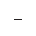 identify words by cluesuse words in contextidentify the number of syllablescategorize wordsproofreadidentify misspelled words; write the correct spellingwrite a Bible versewrite an application paragraphcommunicating God’s Wordwriting in response to God’s Word5
18–2118–21r-influenced vowel patternsidentify spelling patterns for r-influenced vowel soundswrite the correct r-influenced vowel patternsuse words in contextcategorize wordsmatch words to meaningsproofreadidentify misspelled words; write the correct spellingidentify parts of a dictionary entryuse the Pronunciation Key to identify the word with a given vowel soundwrite the spelling word for a given pronunciation respellingusing writing to communicate information6
22–2522–25r-influenced vowel patternsidentify spelling patterns for r- influenced vowel soundswrite the correct r-influenced vowel patternsdivide words into syllablesuse words in contextmatch words to meaningsproofreadpractice for standardized testingmatch a given spelling pattern to its pronunciation symbol write the standard spelling for a given pronunciation respellinganswer questions about a dictionary entry7
26–2926–29VC• V and VC• CV patternsidentify VC•V and VC•CV patternsuse syllable patterns to divide wordswrite the missing syllableuse words in contextmatch words to meaningsproofreaduse proofreading marks to correct spelling, capitalization, and punctuation errorswrite the number of definitions for a given entry word match a definition to the way a word is used in the sentence8
30–3330–33V•CV, VC•V, and VV•CV patternsidentify V•CV, VC•V, and VV•CV patternsuse syllable patterns to divide wordsidentify rhyming wordsuse words in context match words to meaningsproofreadchoose the correct spellingwrite a flyer to announce a church activity honoring God in all we dousing writing to communicate informationcommunicating accurately to others in writingusing writing to serve others9
34–3734–37VC•CV, VC•CCV, and VCC•CV patternsidentify VC•CV, VC•CCV, and VCC•CV patternscategorize wordswrite the missing syllableidentify consonant blends and digraphsuse words in contextproofreadidentify misspelled words; write the correct spellingdivide words into syllables according to their syllable patterns1038–4138–41inflectional suffixesidentify application of suffix rulesapply suffix rulesidentify base wordsuse words in contextproofreadpractice for standardized testingdivide words into syllablesaccent the stressed syllableuse the Spelling Dictionary to divide words into syllables and to accent the stressed syllable1142–4542–45compound wordscategorize wordsidentify base wordsidentify the number of syllableswrite a compound word by joining two base wordsmatch words to meaningsuse words in contextproofreadidentify misspelled words; write the correct spellingdivide words into syllablesaccent the stressed syllableuse the Spelling Dictionary to divide words into syllables and to identify the syllables with the primary and secondary accenthonoring God in all we docommunicating accurately to others in writing1246–4946–49homophonesidentify homophone pairsidentify the correct homophone in contextwrite the missing consonantsuse words in contextwrite the correct homophoneproofreaduse spell check to select the correct spellinganswer questions about abilities and interestswrite an application paragraphwriting in response to information1350–5350–53prefixes fore, mis, pre, reidentify prefixesidentify base words and word rootsmatch words to meaningsuse words in contextmatch prefix to meaningproofreadidentify misspelled words; write the correct spellingidentify the part of speech and definition for the way a word is used in a sentenceusing writing to organize tasks1454–5754–57prefixes dis, non, sub, unidentify prefixesidentify base words and word rootsdivide words into syllablesmatch words to meaningsuse words in contextproofreadpractice for standardized testingidentify a sample sentence or phrase in a dictionary entrywrite a sample sentence in a dictionary entryidentify the part of speech and definition for the way a word is used in a sentence1558–6158–61prefixes en, ex, inidentify prefixesidentify base words and word rootsuse words in contextmatch words to meaningsproofreadidentify misspelled words; write the correct spellingdetermine whether a word comes before, between, or after given guide wordsidentify words that come between given guide wordsalphabetize to the fourth letterdivide words into syllablesaccent the stressed syllablematch a word to its pronunciation respellinghonoring God in all we do communicating love to others1662–6562–65V•V patternidentify V•V patternsuse syllable patterns to divide words into syllablesuse words in contextmatch synonyms match words to meaningsproofreaduse proofreading marks to correct spelling, capitalization, and punctuation errorslist ways someone has been an influence for spiritual growthwrite a thank-you notehonoring God in all we do communicating love to others1766–6966–69derivational suffixes: er, ful, ly, oridentify suffixesadd suffixesidentify base wordsuse words in contextidentify part of speechmatch words to meaningsproofreadidentify misspelled words; write the correct spellinguse a sample dictionary entry to answer questionsidentify the part of speech for an entry word and the number of the definition for the way the word is used in a sentencewrite an original sample sentence for a given definitiondivide words into syllablesusing writing to communicate information1870–7370–73derivational suffixes: less, ment, ness, yidentify suffixesadd suffixesidentify base wordsmatch words to meaningsuse words in contextproofreadpractice for standardized testing use the Spelling Dictionary to answer questions about a dictionary entry1974–7774–77final /әr/identify unstressed syllable patternswrite the final unstressed syllableuse words in contextmatch words to meaningsproofreadidentify misspelled words; write the correct spellingwrite each word in syllablesaccent the stressed syllable2078–8178–81final /әl/, /l/identify unstressed syllable patternsmatch syllables to form wordsidentify rhyming wordsmatch words to meaningsuse words in contextproofreadidentify misspelled words; write the correct spellingwrite a journal entry about the works God has donewriting in response to God’s Wordwriting about God2182–8582–85final /әn/, /ĭn/, /n/identify unstressed syllable patternswrite the final unstressed syllablematch words to meaningsuse words in contextproofreadidentify misspelled words; write the correct spellingdivide words into syllablesaccent the stressed syllablewrite the spelling word that matches the pronunciation respellinguse a dictionary to check the pronunciation respellinghonoring God in all we dousing writing to communicate information2286–8986–89final /ĭj/, /ĭt/identify unstressed syllable patternswrite the missing syllable or syllablesmatch words to meaningsuse words in contextproofreadpractice for standardized testingdivide words into syllablesaccent the stressed syllablewrite the spelling word that matches the pronunciation respelling2390–9390–93homographs; final /ē/identify words with final /ē/identify homographswrite the missing syllablesuse words in contextmatch words to meaningsproofreadidentify misspelled words; write the correct spellingmatch a homograph to its pronunciation respelling for the way the word is used in the sentenceidentify the part of speech for an entry word as used in a context sentenceidentify the number of the definition for the way a word is used in a sentence2494–9794–97consonant soundsidentify spellings for consonant soundswrite the missing syllablesuse words in contextmatch words to meaningsproofreadidentify misspelled words; write the correct spellingwrite about information included in a prayer letterusing writing to communi-cate informationhonoring God in all we do
writing about God2598–10198–101final /әs/, /ĭs/, /ĭv/identify unstressed syllable patternswrite spelling for /әs/, /ĭs/ /ĭv/ sounduse words in contextmatch words to meaningsproofreadidentify misspelled words; write the correct spellingwrite the syllable pattern for a given worddivide words into syllablesaccent the stressed syllableidentify the part of speech and the number of the definition for the way the word is used in a sentencewrite an original sentence for a given definitioncommunicating accurately to others in writing26102–5102–5final ureidentify spellings for /chәr/, shәr/, /zhәr/, and /yәr/write the stressed syllablematch words to meaningsuse words in contextproofreadpractice for standardized testingwrite the syllable pattern for a given worddivide words into syllablesaccent the stressed syllablematch a word to its pronunciation respellingwrite an original sentence for a given definitionidentify the part of speech and the number of the definition for the way the word is used in a sentence 27106–9106–9derivational suffix: ionidentify base words and related wordsuse suffixes and related wordscomplete analogiesuse words in contextmatch words to meaningsproofreadidentify misspelled words; write the correct spellingidentify the part of speech of an entry word and the number of the definition for the way the word is used in a sentencedivide words into syllablesmatch a word to its pronunciation respellingwriting about Godcommunicating accurately to others in writing28110–13110–13derivational suffix: ableidentify base words and related wordsuse suffixescomplete analogiesmatch words to meaningsuse words in contextproofreadidentify misspelled words; write the word correctlywrite a journal entry about answered prayer or a spiritual lesson learnedcommunicating accurately to others in writingwriting about Godwriting in response to God’s Word29114–17114–17derivational suffixes: ance, ant, ence, entmatch the related wordsmatch words to meaningsuse words in contextproofreadidentify misspelled words; write the correct spellinguse a dictionary entry to answer questions about a word’s etymology identify the part of speech for the way the word is used in a sentencewriting about Godwriting in response to God’s Word30118–21118–21Greek word parts identify Greek word partsmatch words to word part meaningsmatch words to meaningsuse words in contextproofreadpractice for standardized testinguse a dictionary entry to answer questions about a word’s etymology identify the part of speech and the number of the definition for the way the word is used in a sentence31122–25122–25Latin word parts identify Latin word partsmatch words to word part meaningsmatch words to meaningscomplete analogiesproofreadidentify misspelled words; write the correct spellinguse a dictionary entry to answer questions about a word’s etymology write the syllable pattern for a given worddivide words into syllablesmatch a word to its pronunciation respelling32126–29126–29number word partsidentify number word partswrite the number word part to complete the wordmatch words to meaningsuse words in contextcomplete categoriesproofreadidentify misspelled words; write the correct spellingwrite about applying what the Bible says about God’s attributes to one’s lifehonoring God in all we do writing about Godwriting in response to God’s Word